Dios protege la vida 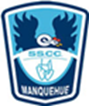 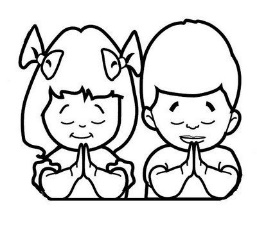 Segundo BásicoQueridos niños y niñas de segundo básico, durante esta unidad hemos reflexionado cómo Dios nos cuida y protege, así como lo hizo Noé. Hoy te queremos proponer una actividad diferente, te queremos invitar a rezar, puedes convidar a tu familia a que te acompañe a través de la siguiente oración, la puedes recortar y pegar en una cartulina, decorar, pintar el dibujo y ponerla en tu pieza para que puedas rezarla todas las veces que quieras.¡Recuerda que Dios siempre nos acompaña!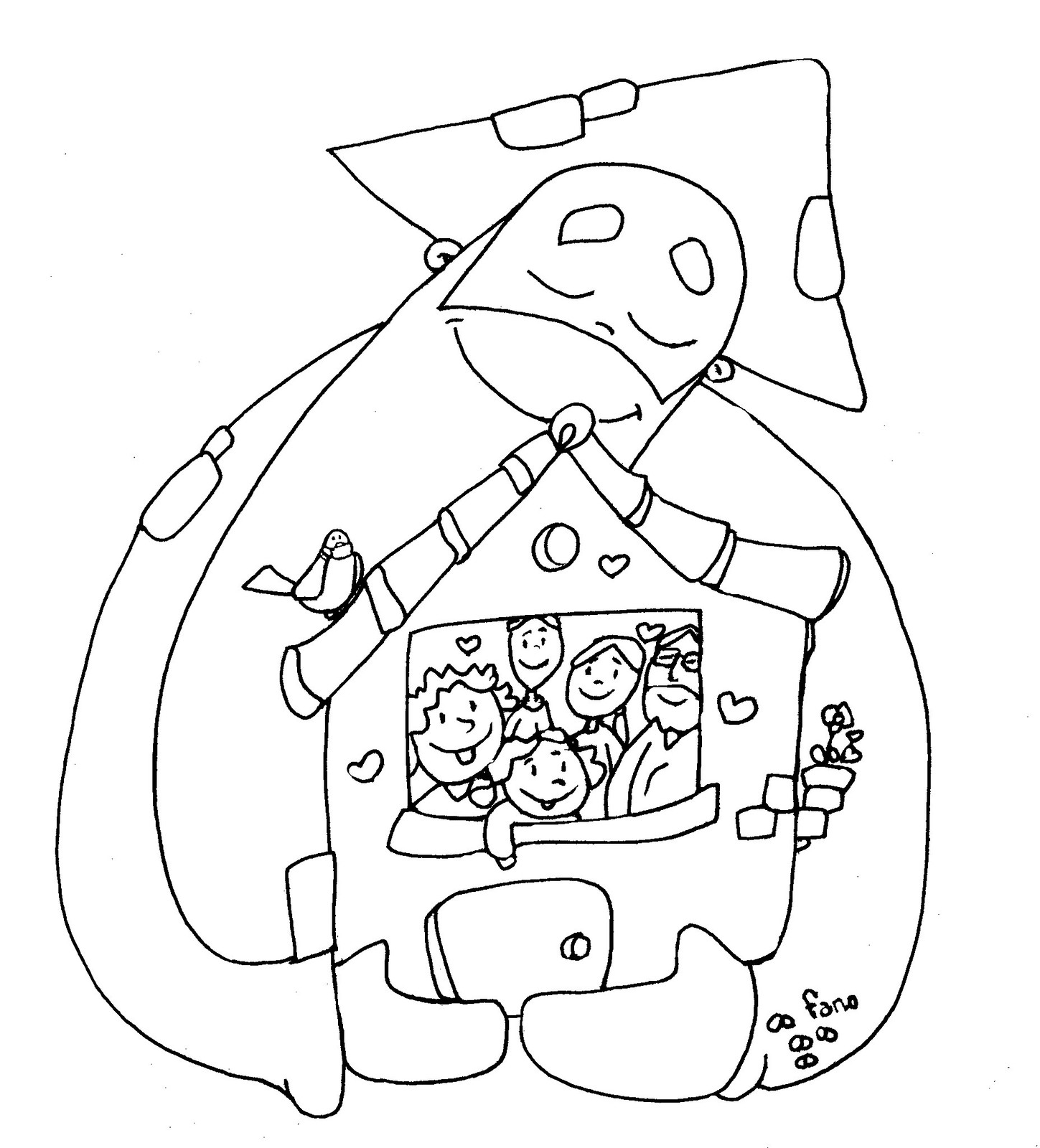 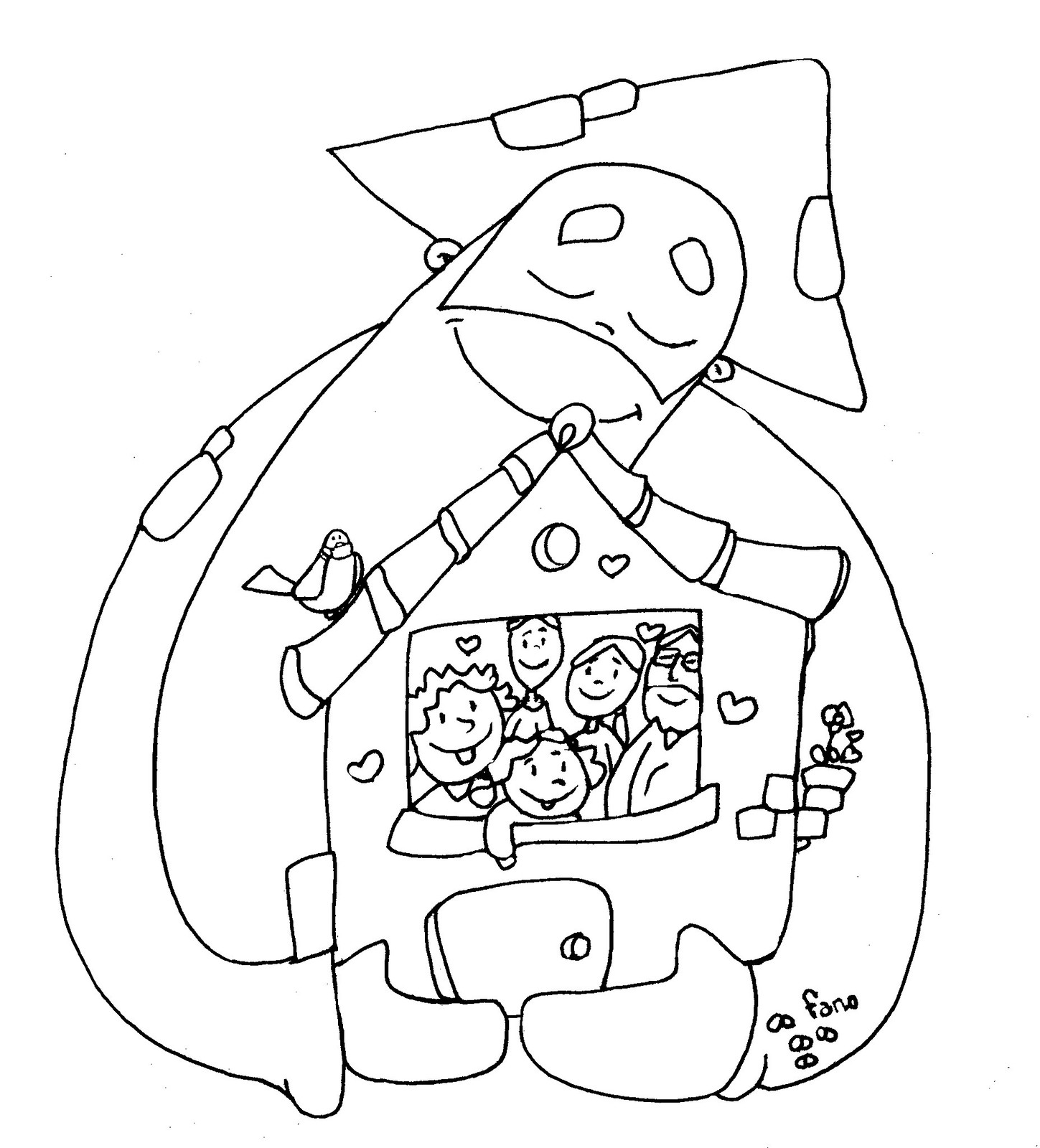 